Требования к оформлению материаловПринимаются тезисы доклада объемом до 3 страниц печатного текста в формате .doc или .rtf (шрифт Times New Roman 14, одинарный междустрочный интервал, поля по периметру – 2,5 см., абзацный отступ 1 см). Страницы не нумеруются. В тексте указать название статьи с выравниванием по центру прописными буквами, через интервал с выравниванием по центру имя и фамилия автора (не более 2-х). На следующей строке с выравниванием по центру – название вуза, города, страны. Название доклада, а также имя и фамилия автора (авторов) выделяются полужирным шрифтом. Через интервал размещается текст доклада. Материалы должны включать введение (актуальность, цель) и следующие структурные части: материал и методы (material and methods), результаты и их обсуждение (findings and their discussion), заключение (conclusion), которые выделяются полужирным шрифтом.В конце доклада приводится список литературы, оформленный в соответствии с требованиями ВАК Республики Беларусь. Ссылки на источники приводятся по тексту в квадратных скобках. При написании текста доклада следует придерживаться британской орфографии.Образец оформления материалов(на английском языке)WORD-BUILDING TYPES OF COMPOUND WORDS IN MODERN ENGLISHIvan IvanovVSU named after P.M. Masherov, Vitebsk, BelarusText………..…………………………. [3,р.11]. Text…………………………………………………….…………………………………………………………Reference list:Minkova, D. English Words. History and Structure / D. Minkova, R. Stockwell. – 2nd ed.– New York: Cambridge University Press, 2009. – 234 p.The Oxford dictionary of new words / ed. by E. Knowles, J. Elliott. – Oxford; New York: Oxford University Press, 1998. – 357 p.Заявка участника конференции (на русском языке)1. Фамилия, имя, отчество автора (авторов).................................................................................2. Учебное заведение………………………………...3.Студент (аспирант, молодой учёный), курс……………………………………………………4. Название доклада…………………………………5. Номер и название научного направления ......……………………………………………………6. Почтовый адрес, номер факса проректора по научной работе (для рассылки списка участников) …………………………………………………………7. Контактный телефон, e-mail автора (авторов) ........................................................................................8. Форма участия (очная/заочная) ………………….9. Необходимость в расселении (есть / нет)Зав. кафедрой __________ Ф.И.О.                            подпись Учреждение образования«Витебский государственный университетимени П.М. Машерова»VI Международная конференция студентов, магистрантов, аспирантов и молодых ученых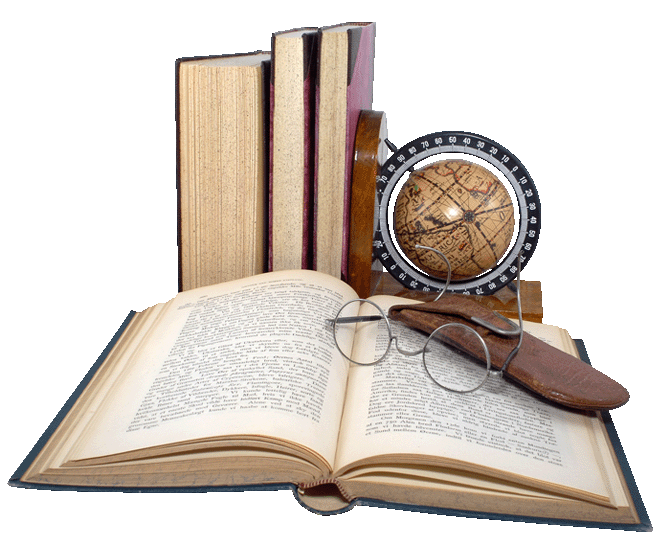 Витебск, 12 декабря 2019 г.Информационное сообщениеУчреждение образования «Витебский государственный университет имени П.М. Машерова» приглашает принять участие в VI Международной конференции студентов, магистрантов, аспирантов и молодых ученых «Молодежь ХХI века: образование, наука, инновации», которая состоится 12 декабря 2019 года.Конференция проводится с целью укрепления сотрудничества между высшими учебными заведениями, совершенствования исследовательской культуры молодых ученых. Студенты, магистранты и молодые ученые получат возможность обменяться научным опытом, представив результаты своих исследований на английском языке.Научные направления работы конференции:1. Развитие теории математического моделирования прикладных задач, её приложения в образовании и производственных процессах.2. Эколого-биологическое и географическое обоснование рационального использования ресурсного потенциала и охраны окружающей среды.3. Историческая динамика и духовная культура общества: региональный и глобальный контекст.4. Определение социальной роли, закономерностей функционирования языков, литератур, фольклора Беларуси в контексте развития европейской и мировой культур.5. Психолого-педагогические детерминанты создания и функционирования образовательного пространства.6. Проектирование и моделирование предметно-пространственной среды средствами дизайна, изобразительного и декоративного искусств.7. История, теория, практика и методика преподавания визуальных искусств.8. Актуальные проблемы теории и практики юриспруденции и финансов.9. Педагогика детства в современном контексте: проблемы и перспективы.10. Теоретические и прикладные аспекты физической культуры, спорта и туризма.Рабочий язык конференции – английский.Для участия в работе конференции необходимо до 6 ноября 2019 года зарегистрироваться на сайте университета в разделе научная деятельность (подраздел конференции) или по ссылке https://conf.vsu.by/?p=137,вместе с заявкой отправить в оргкомитет тезисы доклада (название файла с тезисами доклада – фамилия автора: Иванов.rtf). Дополнительно выслать печатный вариант по адресу: 210038, Республика Беларусь, г. Витебск, Московский пр-т, 33, каб. 202. В случае возникновения вопросов просим связываться с оргкомитетом конференции:Пугач Валентина Леонидовна8 (10375) 212-58-48-93Дударев Александр Николаевич Сот. МТС +37533-6961596, Velcom +375259653716Сборник работ планируется издать к началу конференции. Будут опубликованы материалы, поданные в установленный срок, прошедшие рецензирование на кафедре высшего учебного заведения отправителя и процедуру проверки через систему «Антиплагиат». Принятые к публикации тезисы печатаются бесплатно. Материалы, не соответствующие указанным требованиям к оформлению и тематике конференции, не прошедшие процедуру проверки через систему «Антиплагиат» к рассмотрению не принимаются. Материалы не редактируются и не возвращаются. Проезд, проживание и питание за счёт участников конференции. Нуждающимся в проживании будет обеспечено расселение. Необходимость в расселении отражается в заявке.Формы участия:доклад на пленарном заседании; доклад на секционном заседании; заочное участие.